lMADONAS NOVADA PAŠVALDĪBA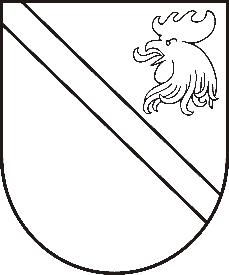 Reģ. Nr. 90000054572Saieta laukums 1, Madona, Madonas novads, LV-4801 t. 64860090, fakss 64860079, e-pasts: dome@madona.lv ___________________________________________________________________________MADONAS NOVADA PAŠVALDĪBAS DOMESLĒMUMSMadonā2017.gada 28.decembrī						Nr.742								(protokols Nr.27, 22. p.)Par aizņēmuma ņemšanu automašīnas iegādeiPašvaldības iepirkumu komisija ir veikusi iepirkumu procedūru jauna automobiļa piegādei Madonas novada Barkavas pagasta pārvaldei un Dzelzavas internātpamatskolai. Iepirkuma procedūras uzvarētāju piedāvātās līgumcenas par automašīnu Citroen Jumpy Spacetourer ir EUR 24 431,05 bez PVN, kopā ar PVN EUR 29 561,57 un par automašīnu Renault Trafic EUR  21 074,38 bez PVN, kopā ar PVN EUR 25 500. Abu automašīnu iegādei nepieciešamā summa ir EUR 55 061.57.Lai nodrošinātu finansējumu samaksai par automašīnām, nepieciešams saņemt atļauju Pašvaldību aizņēmumu un galvojumu kontroles un pārraudzības padomē aizņēmuma ņemšanai.Noklausoties Āra Vilšķērsta sniegto informāciju, ņemot vērā 19.12.2017.  Finanšu un attīstības komitejas atzinumu, atklāti balsojot: PAR – 14 (Agris Lungevičs, Ivars Miķelsons, Zigfrīds Gora, Artūrs Čačka, Antra Gotlaufa, Artūrs Grandāns, Gunārs Ikaunieks, Valda Kļaviņa, Valentīns Rakstiņš, Andris Sakne, Inese Strode, Aleksandrs Šrubs, Gatis Teilis, Kaspars Udrass) , PRET - NAV, ATTURAS - NAV, Madonas novada pašvaldības dome NOLEMJ:  Automašīnas Citroen Jumpy Spacetourer  un Renault Trafic iegādei, kas nepieciešama pašvaldības funkciju izpildes nodrošināšanai, ņemt ilgtermiņa aizņēmumu Valsts Kasē EUR 55 061.57 (piecdesmit pieci tūkstoši sešdesmit viens euro un 57 centi) apmērā ar atmaksas termiņu 5 gadi ar Valsts kases noteikto procentu likmi.Aizņēmumu izņemt 2018. gadā un apgūt 2018. gadā.Lūgt Pašvaldību aizņēmumu un galvojumu kontroles un pārraudzības padomi atbalstīt aizņēmuma ņemšanu EUR 55 061.57 (piecdesmit pieci tūkstoši sešdesmit viens euro un 57 centi) apmērā automašīnas iegādei.Aizņēmuma atmaksu garantēt ar Madonas novada pašvaldības budžetu.Domes priekšsēdētājs							A.Lungevičs